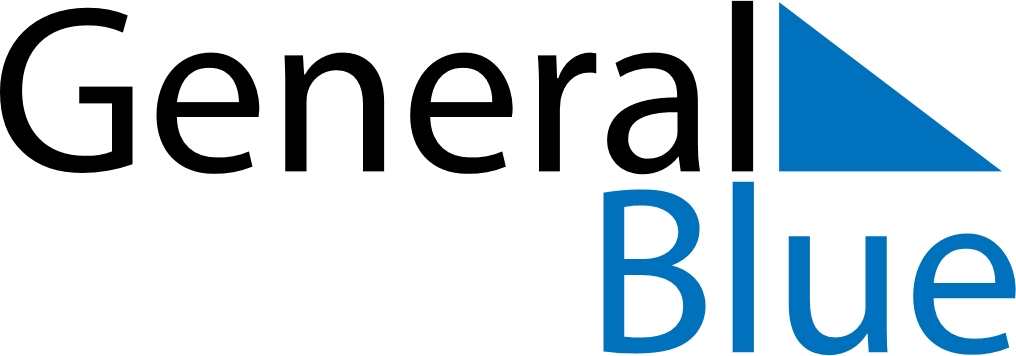 November 2023November 2023November 2023November 2023CubaCubaCubaSundayMondayTuesdayWednesdayThursdayFridayFridaySaturday1233456789101011121314151617171819202122232424252627282930